Anmeldung zum DMFV-Flugleiterseminar am 18. November 2023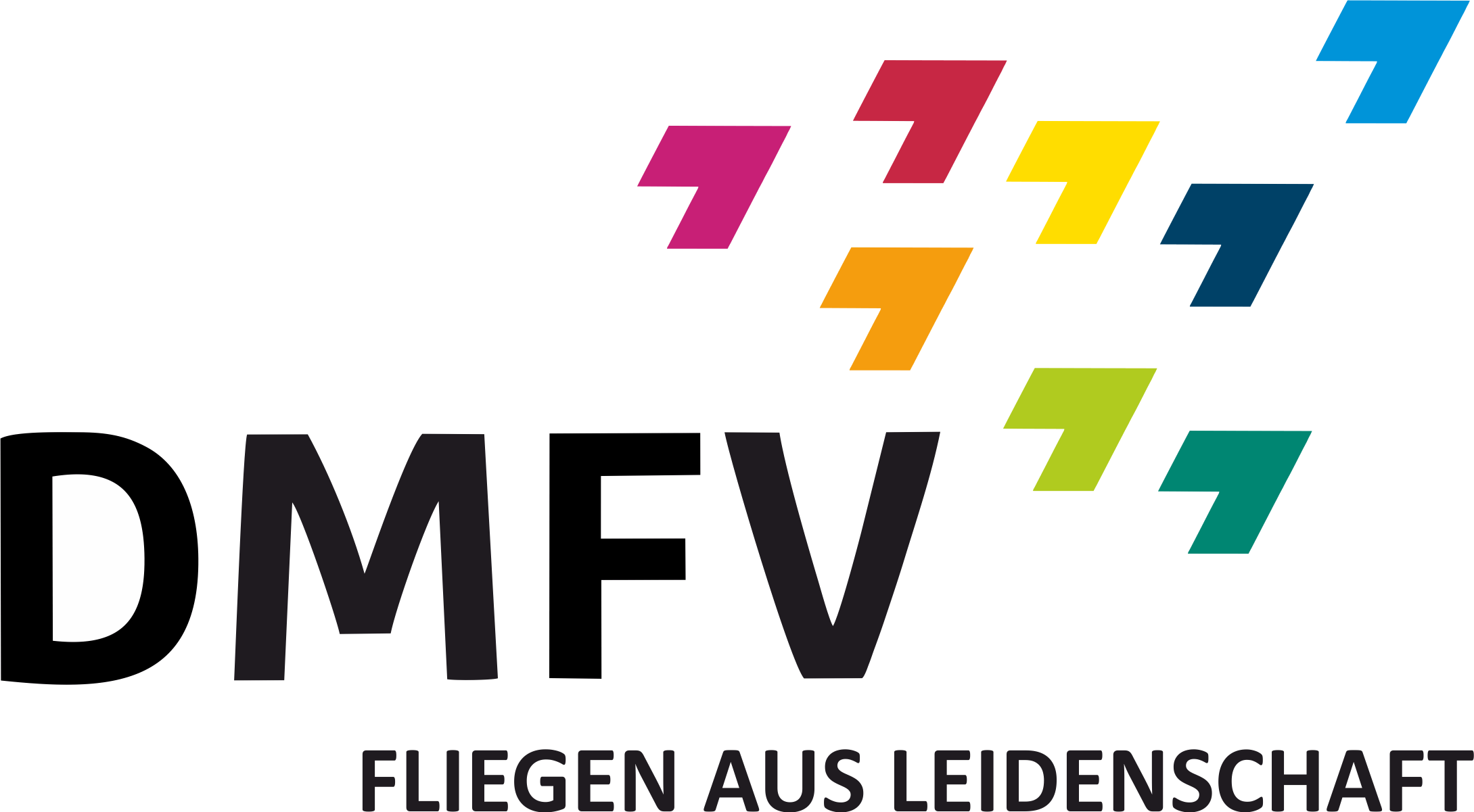 in 88422 Seekirch, Pfarrer-Schöttleweg 8, Forum SeekirchSeminarleiter: Rechtsanwalt Carl Sonnenschein, Beginn 10:00 Uhr, Ende gegen 15:00 Uhr.Teilnahmegebühr 20.- Euro je Teilnehmer, wird vor Ort in bar kassiert.Jeder Teilnehmer, bzw. Verein erhält eine Quittung und eine Teilnahmebescheinigung.Nach erfolgter Anmeldung erhält jeder Teilnehmer eine Anmeldebestätigung.Bitte sofort anmelden, letzte Möglichkeit ist der 04. November 2023Vereinsname   ………………………...                                               DMFV- Vereins Nr.   ………………
Diese Anmeldung bitte per Brief, Fax oder Mail an: Paul Miehle Abt-Cloos-Weg 2 88400 Biberach oder per Mail an. Paul.miehle@web.de Bzw. AntwortenNameVornameStraßePLZWohnortTel.E-Mail